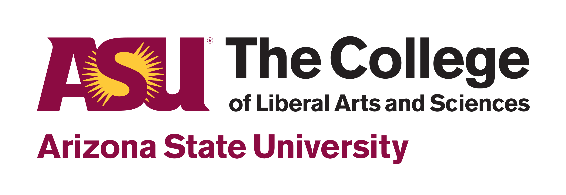 Probation Success PlanOverviewStudents placed on Academic Probation or Continuing Probation must complete this Probation Success Plan with an academic advisor. Prior to your appointment, it is important to review, reflect and complete as much as you can – the rest can be finalized during the appointment. Academic Probation and Continuing ProbationStudents placed on Academic Probation or Continuing Probation must increase their ASU cumulative GPA to a 2.0 or higher the next fall or spring semester to be placed in Good Academic Standing.Students who are unable to achieve a 2.0 ASU cumulative GPA, but earn a 2.0 or higher semester GPA will be placed on Continuing Probation for an additional semester. Students who are unable to achieve both a 2.0 ASU cumulative GPA and a 2.0 ASU semester GPA will be Academic Disqualified. To learn more about Academic Probation, Continuing Probation and Disqualification please visit: https://thecollege.asu.edu/resources/disqualification-probationWhat went well academically? What factors adversely impacted your academic success?What are some strategies or resources you could use to improve your GPA?GPA GoalsCurrent Cumulative GPA:         	Goal GPA for next semester:         	Target Cumulative GPA: 2.00+*Use the GPA Calculator found at https://students.asu.edu/gpa-calculator. Course Schedule Course 1:         	Goal Grade:         	Repeat Course (Yes/No):         Course 2:         	Goal Grade:         	Repeat Course (Yes/No):         Course 3:         	Goal Grade:         	Repeat Course (Yes/No):         Course 4:         	Goal Grade:         	Repeat Course (Yes/No):         Course 5:         	Goal Grade:         	Repeat Course (Yes/No):         Course 6:         	Goal Grade:         	Repeat Course (Yes/No):         UNI 220 Required (Yes/No)         Next StepsName:ASU ID:Advisor:ASU Email:Date of completion:Current Major: